Erteskytingen 2021 på JongerudDet var en spennende og morsom erteskyting sist lørdag på Jongerud med totalt 14 deltakere. Årets erteprins ble Paul Nyengen Larsen med 145.0 poeng (inkl. desimaler), med Emil Moen Moringen på andreplass og fjorårets erteprinsesse, Anna Jakobsen, på tredjeplass. To sporty foreldre tok også utfordringen på strak arm og deltok uten forberedelser. Begge foreldre skal nok få høre det i heimen utover høsten. Emil Moen Moringen slo nemlig sin mor, Bente Moringen, og Marcus Moen Ørslien slo sin far, Stig Rune Ørslien. Skytterlaget setter uansett pris på innsatsen og ser seg fornøyd med at ungdommen i laget presterer, selv når presset blir større med familie i samme konkurranse!Det var små marginer og spenning i teten om å bli årets ertekonge. Kun 0,5 poeng skilte fjerdeplassen til andreplassen. Med 0,2 poeng mer enn Harald Løkra på andreplass ble det klart at Steinar Dalby var årets ertekonge! Harald Løkra, som allerede har 2 napp i ertesleiva, må dermed se fram til neste års erteskyting for å få sitt tredje napp i sleiva hvis den skal vinnes til odel og eie. Fram til da gratulerer vi ertekongen Steinar Dalby og erteprinsen Paul Nyengen Larsen med solid skyting!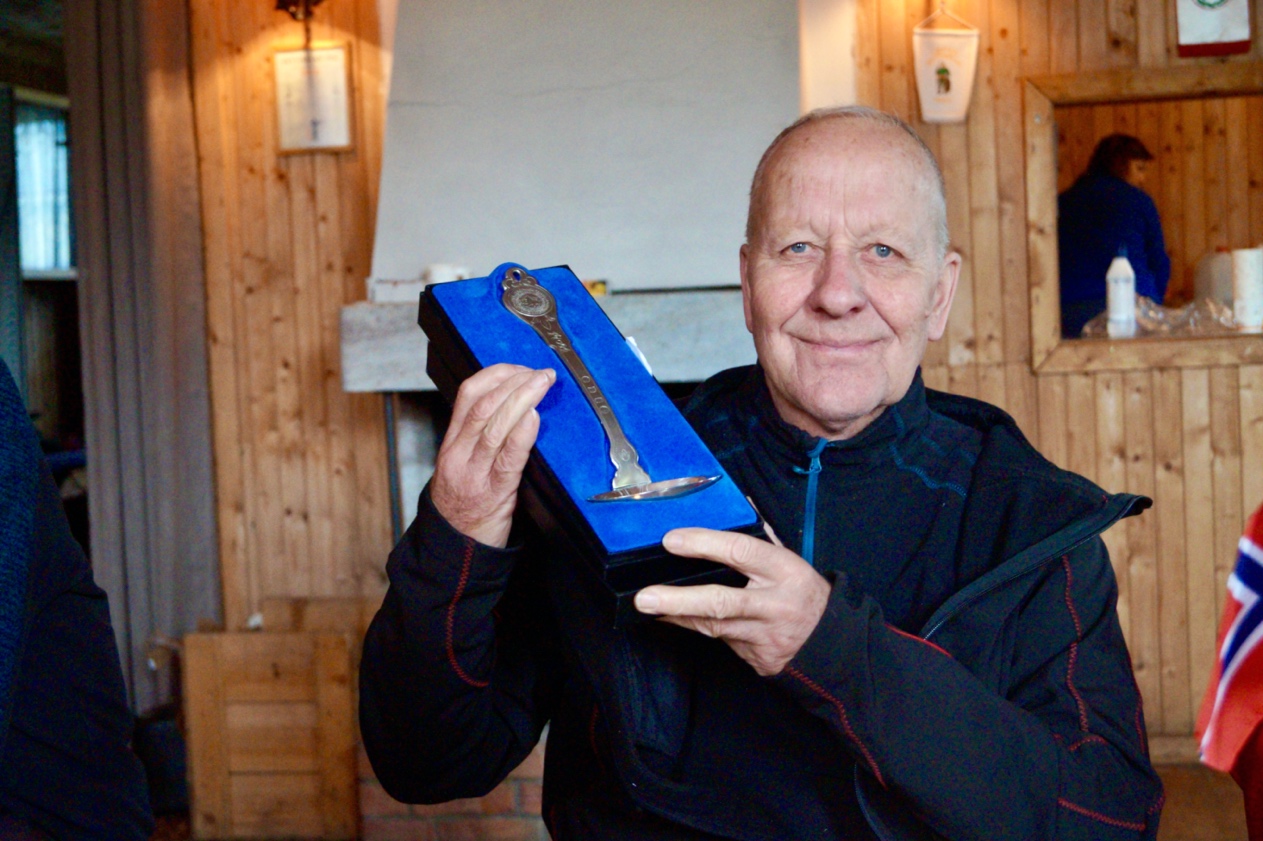 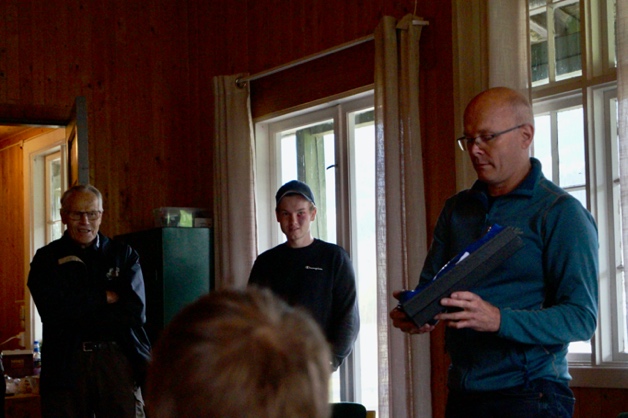 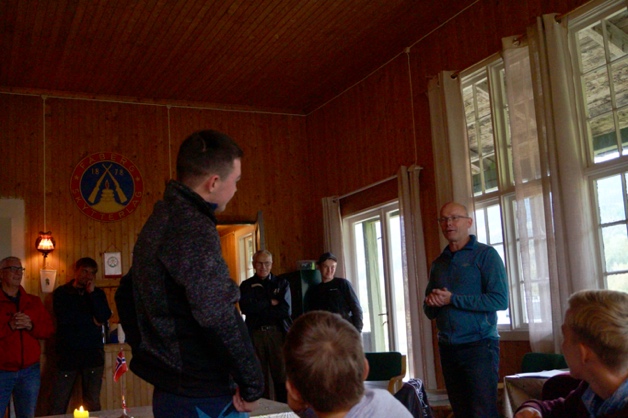 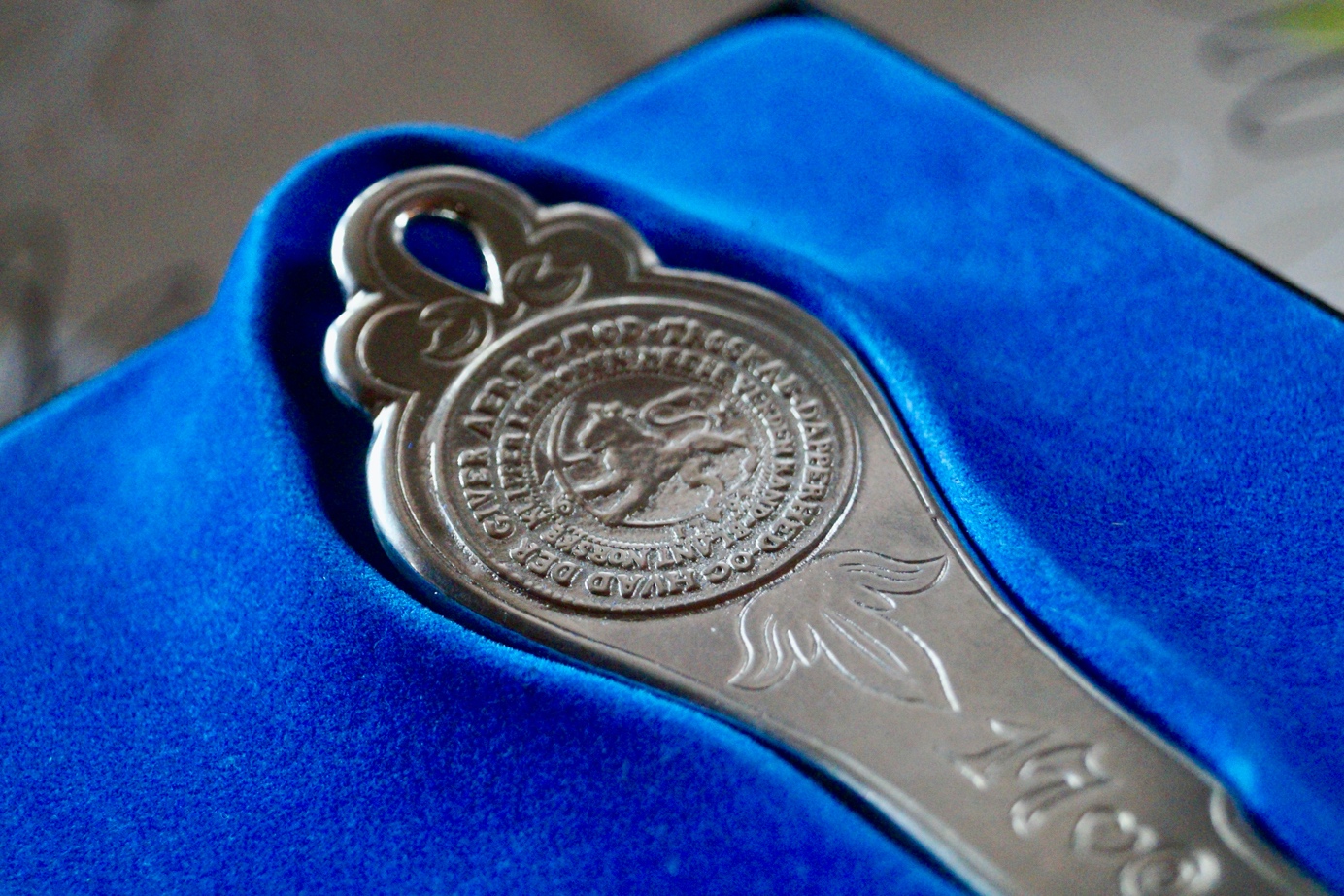 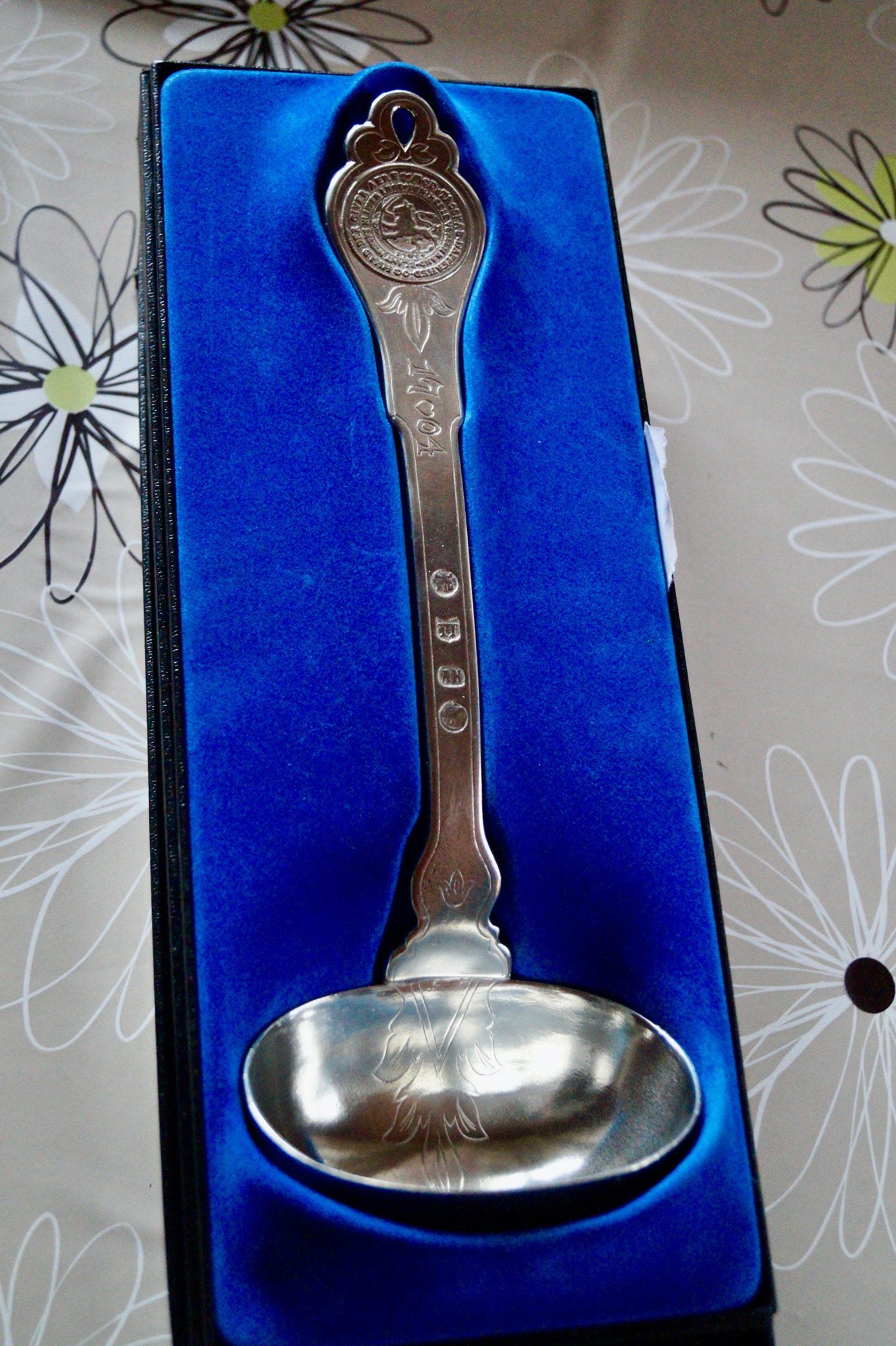 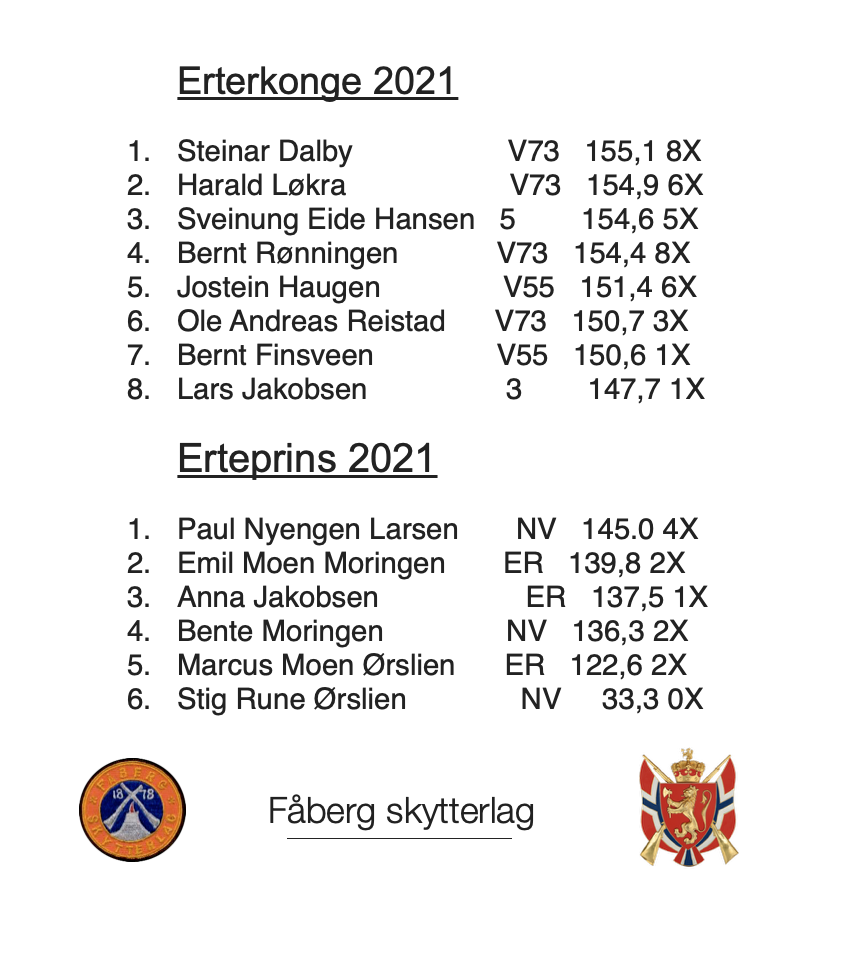 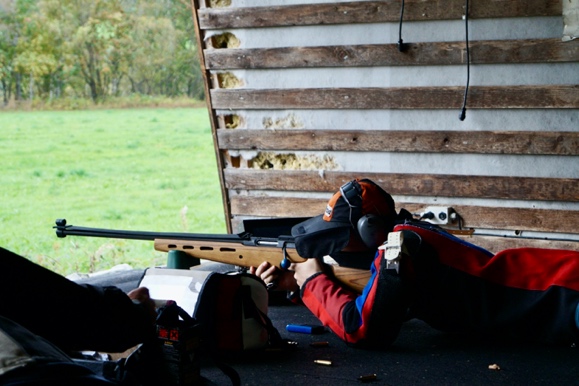 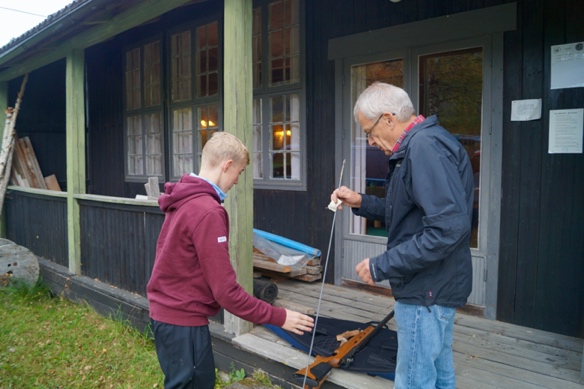 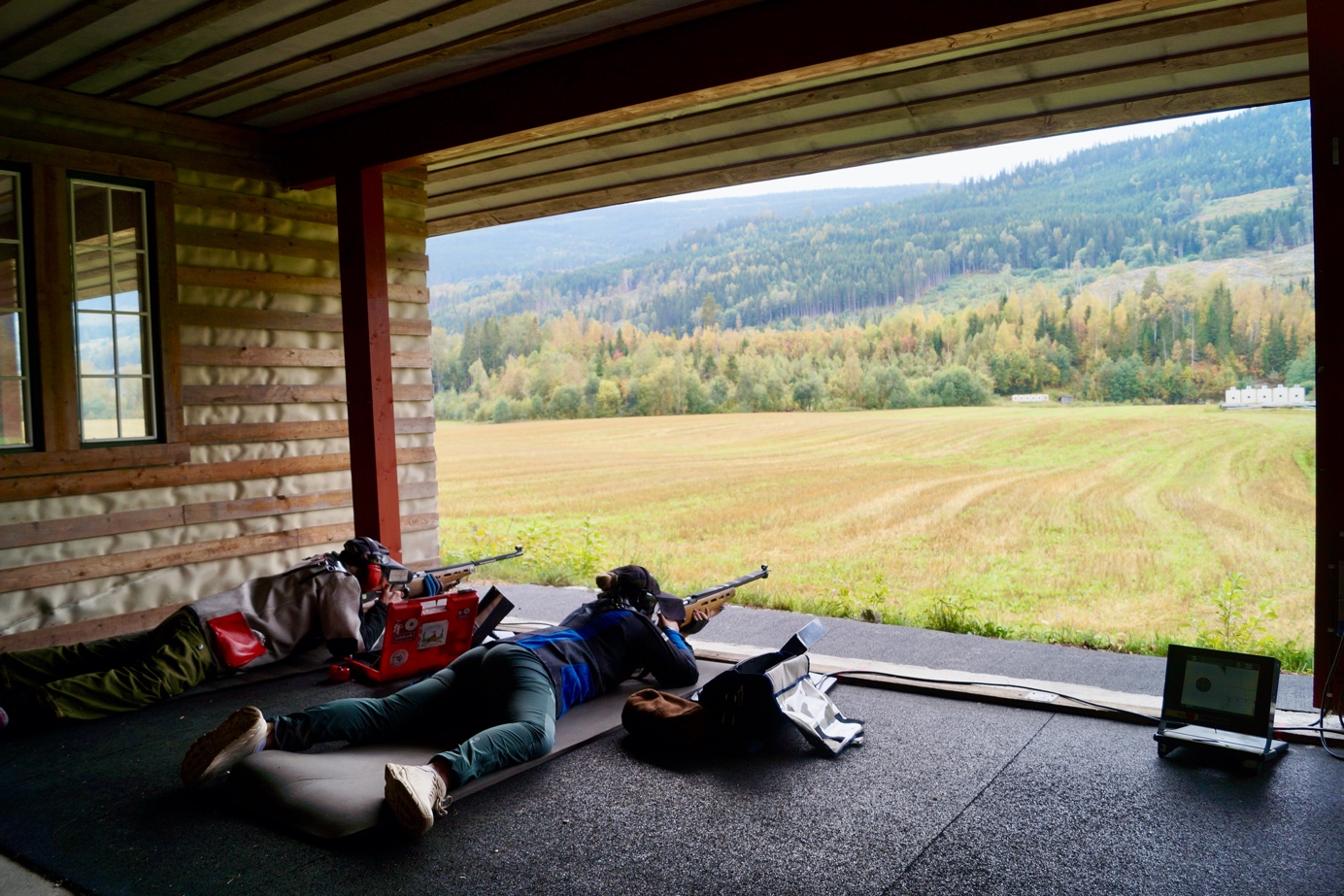 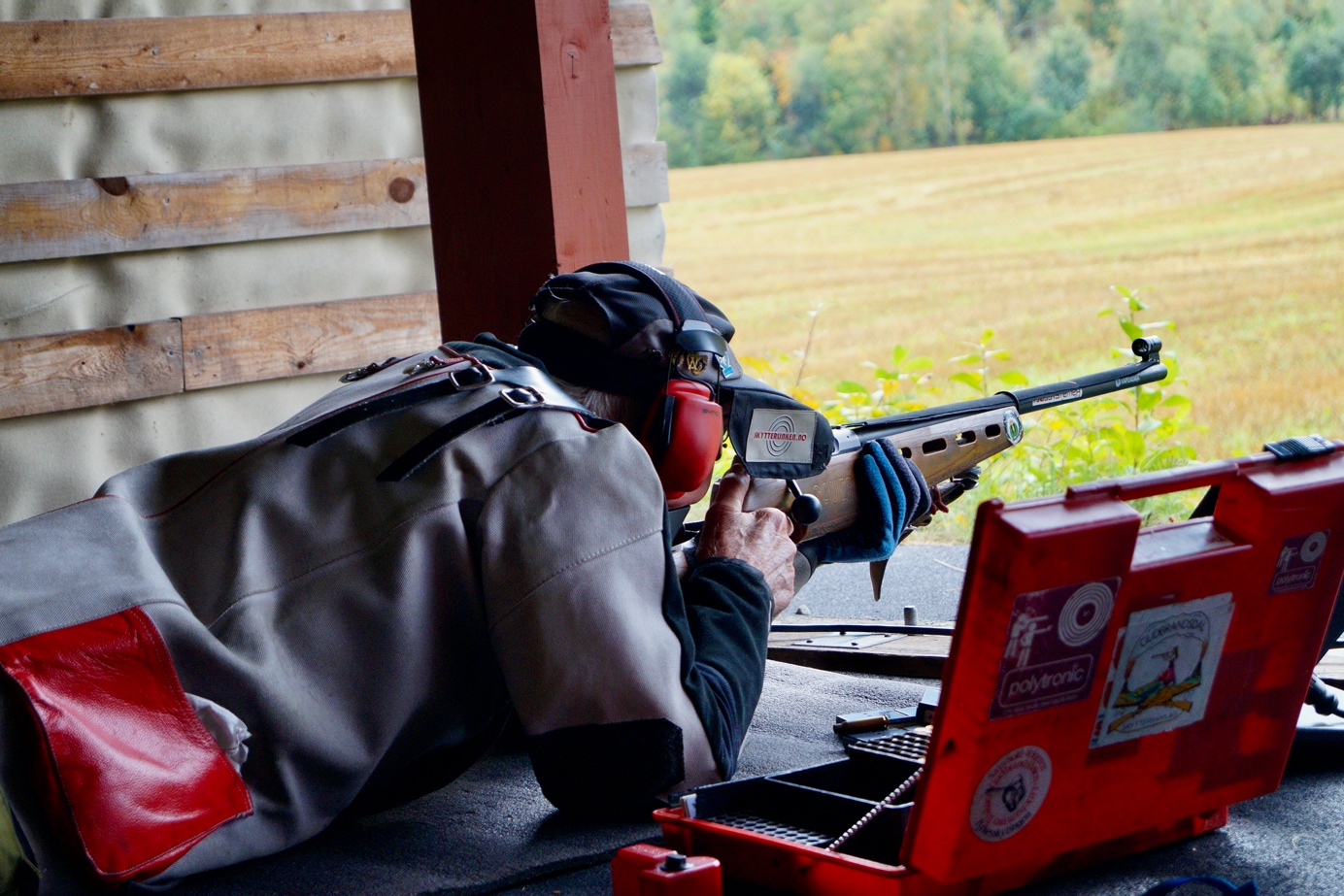 